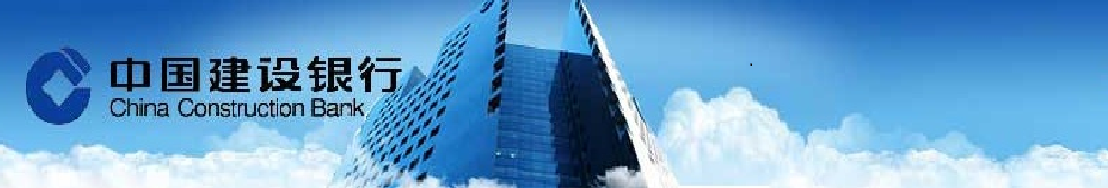 美國總統特朗普週四歡迎中國國家主席習近平在佛羅里達州舉行面對面會晤。特朗普將在會晤中指出中國應約束其貿易行為，並更加努力遏制朝鮮的核計畫。上周美國初請失業金人數創近兩年來最大降幅，表明勞動力市場進一步收緊。美國勞工部公佈，截止4月1日當周經季節調整初請失業金人數減少2.5萬人。外匯市場    台幣兌美元週四收盤大貶1.79角至近三周低位。台幣隨亞幣走弱，連續第五日收低。亞幣大貶，外商銀連續買匯，又昨日上午出口商在匯價接近30.500左右出來拋匯，使匯市爆出相對大量，不過拋售力道到午後則有所緩解，然進口買盤隨即進場，令午後台幣貶幅略為擴大，台幣收盤前低是3月17日的30.626，後續則繼續觀察中美高層會面的結果，及本日即將公佈的美國非農就業數據。今日成交區間暫看30.450~30.650。貨幣市場    台灣銀行間短率周四穩中趨跌。持續反映時序進入提存期初的寬鬆市況，由於票券商普遍缺口不大，且本月沒有明顯緊縮因子，短率繼續緩步向下修正。人民幣市場部分，隔拆利率在1.70%-2.50%，一年天期cnh swap落在 1,800 -1,845。債券市場    美國公債收益率週四小跌，因在週五美國公佈關鍵的非農就業報告和美國總統特朗普和中國國家主席習近平會晤前，市場彌漫不確定性，且特朗普刺激經濟成長的政策安排也是前途未蔔。終場，美債10年券殖利率下跌1.3bps收2.3444%；30年券下跌1.5bps收在2.9903%。後續將關注今晚即將公佈的美國就業數字，若3月非農就業報告，表現疲弱，公債收益率可能下滑，但平均時薪上升則可能因提振FED在6月升息的預期，推高公債收益率。料在數據公佈前，市場可能較缺乏方向，呈現區間震盪的走勢。期貨市場    人民幣兌美元即期週四連續第六日收跌，客盤逢低購匯加上亞幣走貶，令人民幣跌幅擴大，成交量亦有湧現，但接近整數關口也有大行結匯盤進場，令走勢震盪；不過，由於中美領導人會晤在即，市場謹慎情緒瀰漫，預計匯價短期較缺乏方向，短期料將延續區間波動。換匯點一個月小幅上升至171(+10)，一年期亦上升至1846(+16)。人民幣匯率期貨市場週四成交量為635口，約當金額0.2806億美元，留倉口數3,258口，約當留倉金額1.1836億美金。Economic Data免責聲明本研究報告僅供本公司特定客戶參考。客戶進行投資決策時，應審慎考量本身之需求、投資風險及風險承壓度，並就投資結果自行負責，本公司不作任何獲利保證，亦不就投資損害負任何法律責任。本研究報告內容取材自本公司認可之來源，但不保證其完整性及精確性、該報告所載財務資料、預估及意見，係本公司於特定日期就現有資訊所作之專業判斷，嗣後變更時，本公司將不做預告或更新；本研究報告內容僅供參考，未盡完善之處，本公司恕不負責。除經本公司同意，不得將本研究報告內容複製、轉載或以其他方式提供予其他第三人。FXLastHighLowUSD/TWD30.5630.5730.32USD/CNY6.89486.90256.8931USD/CNH6.88946.89336.8807USD/JPY110.81111.14110.29EUR/USD1.06441.06841.0629AUD/USD0.75450.75770.7533Interest RateInterest RateLastChgTW O/NTW O/N0.179-0.001TAIBOR 3MTAIBOR 3M0.65889-0.00022CNT TAIBOR 3MCNT TAIBOR 3M4.2286-0.1081CNT TAIBOR 1YCNT TAIBOR 1Y4.6607-0.0486TW IRS 3YTW IRS 3Y0.79940.0061TW IRS 5YTW IRS 5Y0.990.005TW 5Y BONDTW 5Y BOND0.75-0.0175TW 10Y BONDTW 10Y BOND1.04-0.01SHIBOR O/NSHIBOR O/N2.5370.0502SHIBOR 1MSHIBOR 1M4.1783-0.0742SHIBOR 3MSHIBOR 3M4.3183-0.0172CN 7Y BONDCN 7Y BOND3.180.006CN 10Y BONDCN 10Y BOND3.31-0.018USD LIBOR O/NUSD LIBOR O/N0.931110.00111USD LIBOR 3MUSD LIBOR 3M1.150390.00056USD 10Y BONDUSD 10Y BOND2.3408-0.0125USD 30Y BONDUSD 30Y BOND2.9864-0.0158CommodityCommodityLastChgBRENTBRENT54.89-0.1WTIWTI51.7-0.04GOLDGOLD1251.77.91StockStockLastChgDow JonesDow Jones20662.9514.8NasdaqNasdaq5878.9514.472S&P 500S&P 5002357.494.54DAXDAX12230.8913.35SSEASSEA3424.6140HISHIS24273.72-127.08TAIEXTAIEX9897.8-51.68Nikkei 225Nikkei 22518597.06-264.21KOSPIKOSPI2152.75-8.1Source: BloombergSource: BloombergSource: BloombergSource: BloombergDate CountryEventPeriodSurveyActualPrior04/06TACPI(年比)Mar0.75%0.18%-0.04%04/06TAWPI(年比)Mar2.30%1.84%2.19%04/06CH財新中國綜合採購經理人指數Mar--52.152.604/06CH財新中國服務業採購經理人指數Mar--52.252.604/06TA外匯存底Mar--$437.53b$437.66b04/06US首次申請失業救濟金人數1-Apr250k234k258k04/06US連續申請失業救濟金人數25-Mar2030k2028k2052k04/07US非農業就業人口變動Mar180k--235k04/07US失業率Mar4.70%--4.70%04/07US平均時薪(月比)Mar0.20%--0.20%04/07US平均時薪(年比)Mar2.70%--2.80%04/07US勞動參與率Mar----63.00%04/07CH外匯存底Mar$3011.0b--$3005.1b